Приложение 1ОПРОСНЫЙ ЛИСТНА РАЗРАБОТКУ, ИЗГОТОВЛЕНИЕ И ПОСТАВКУ НЕФТЕГАЗОВОГО СЕПАРАТОРА (НГС-2)ТЕХНИЧЕСКИЕ ХАРАКТЕРИСТИКИПриложение №1.1 
Свойства и состав нефтегазовой жидкости.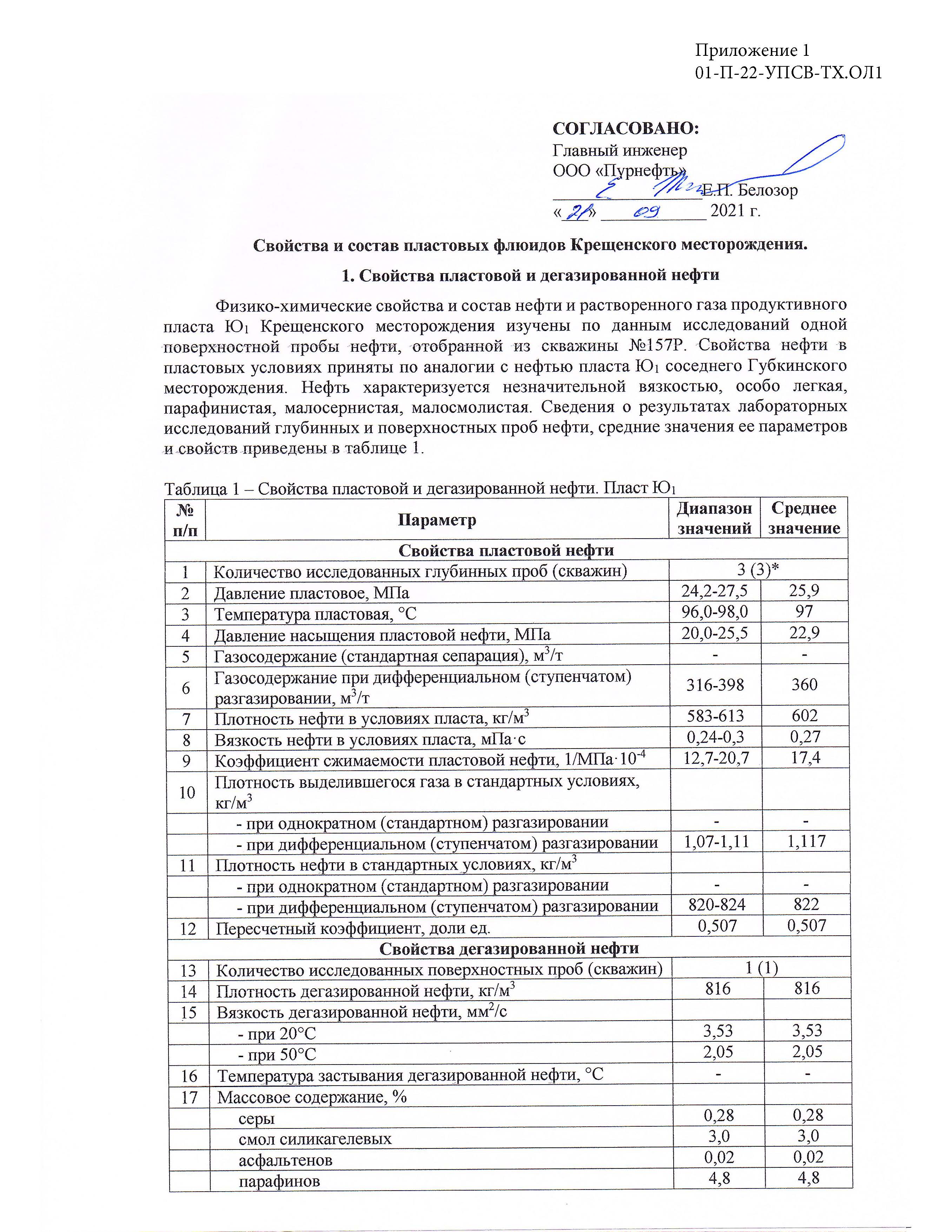 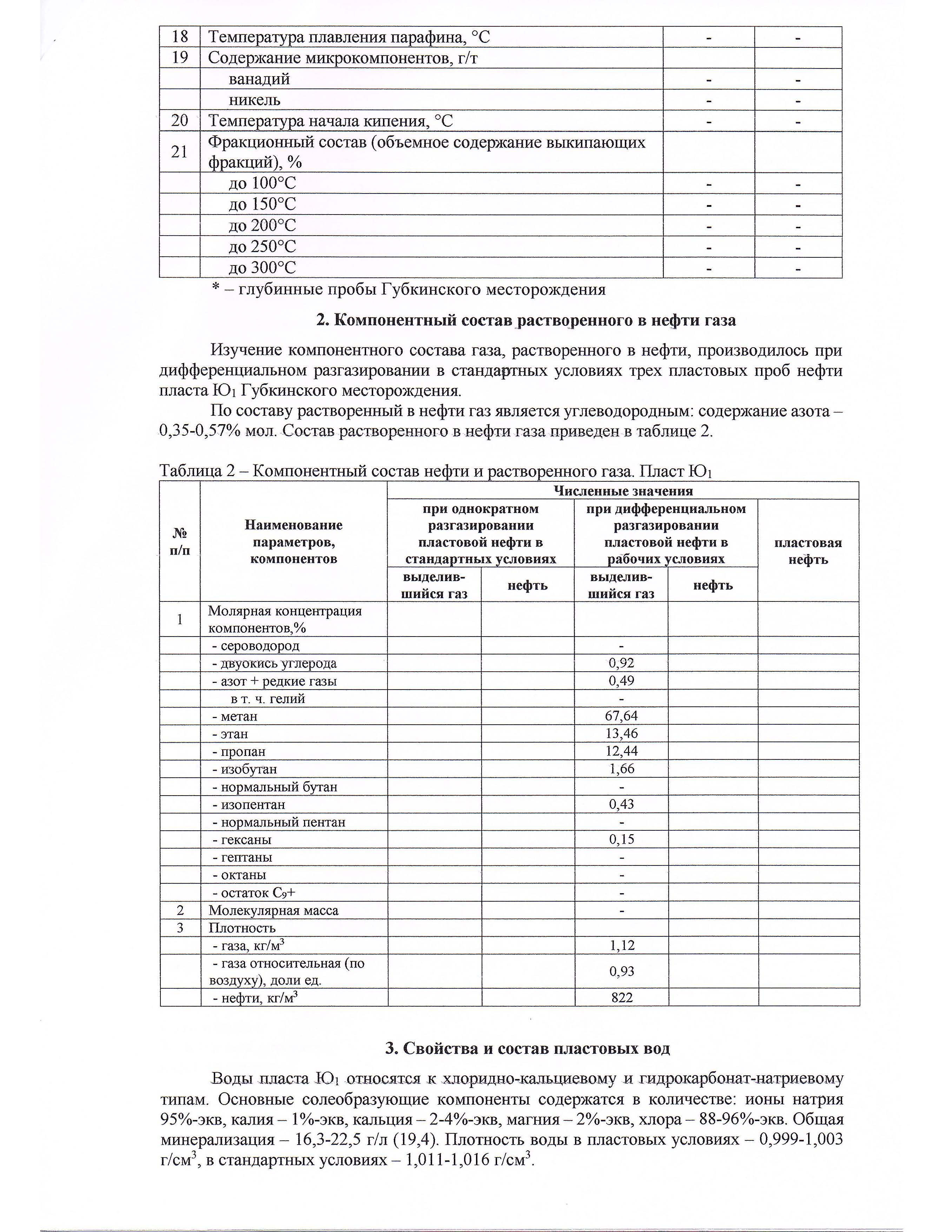 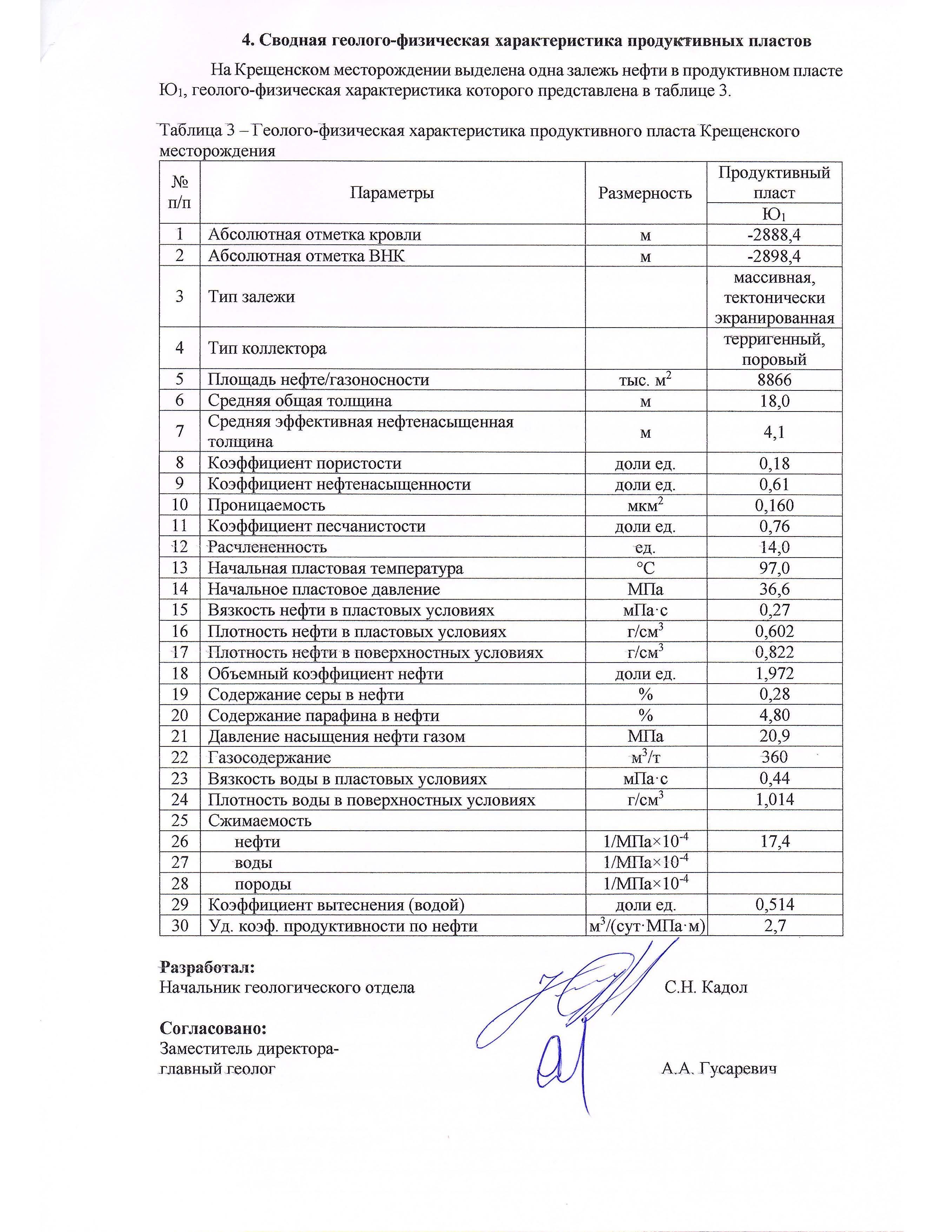 Приложение №1.2Эскиз аппарата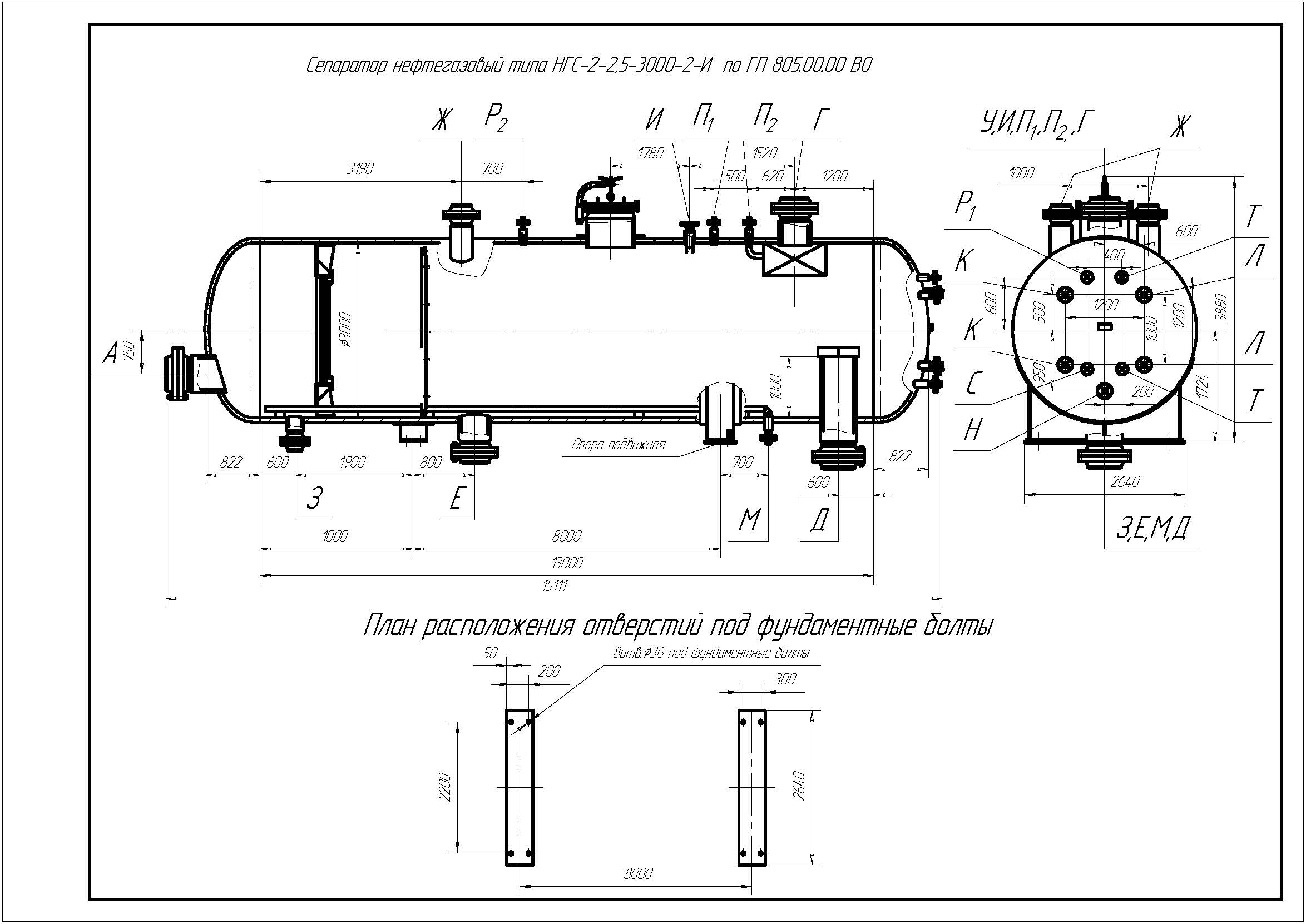 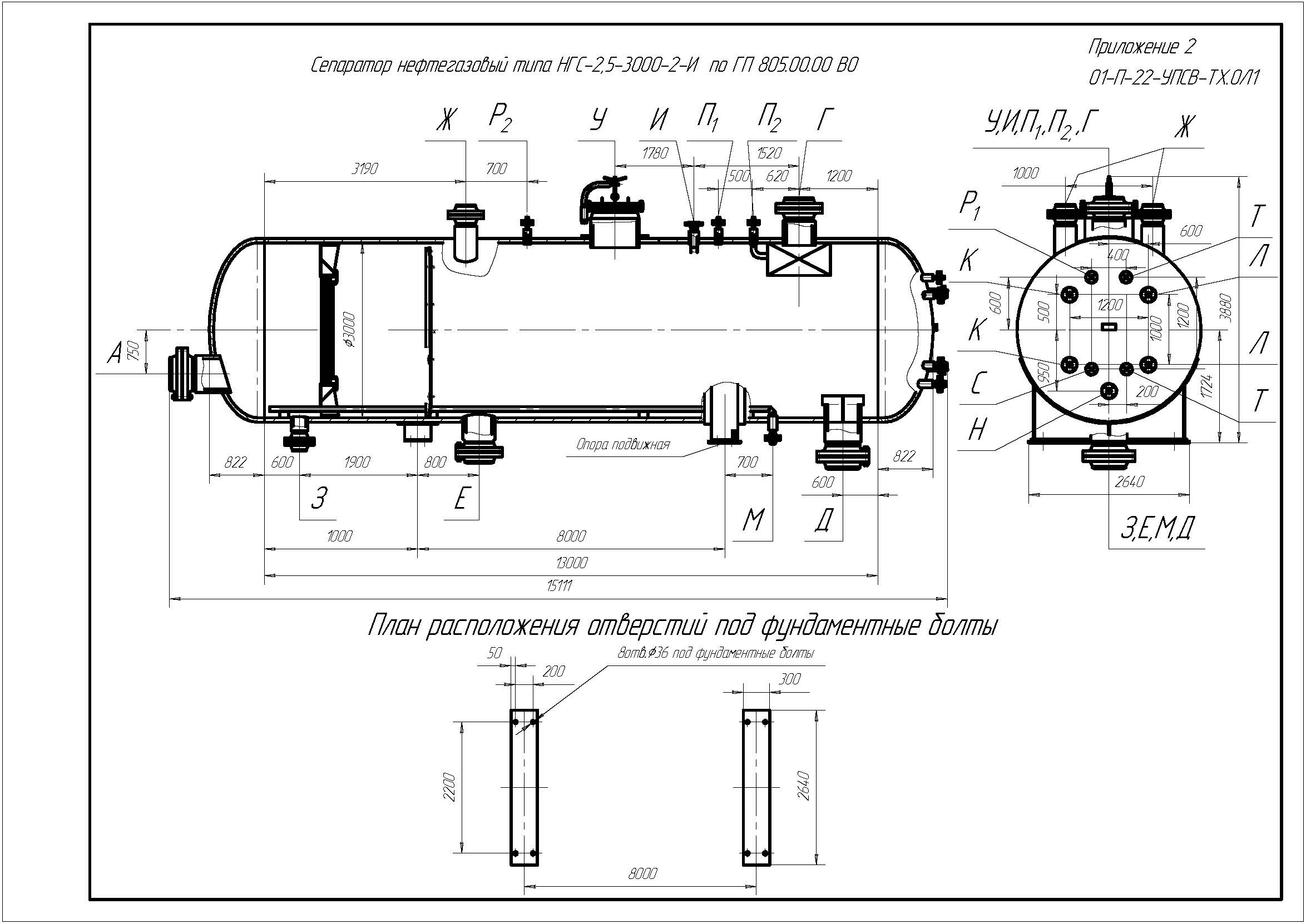 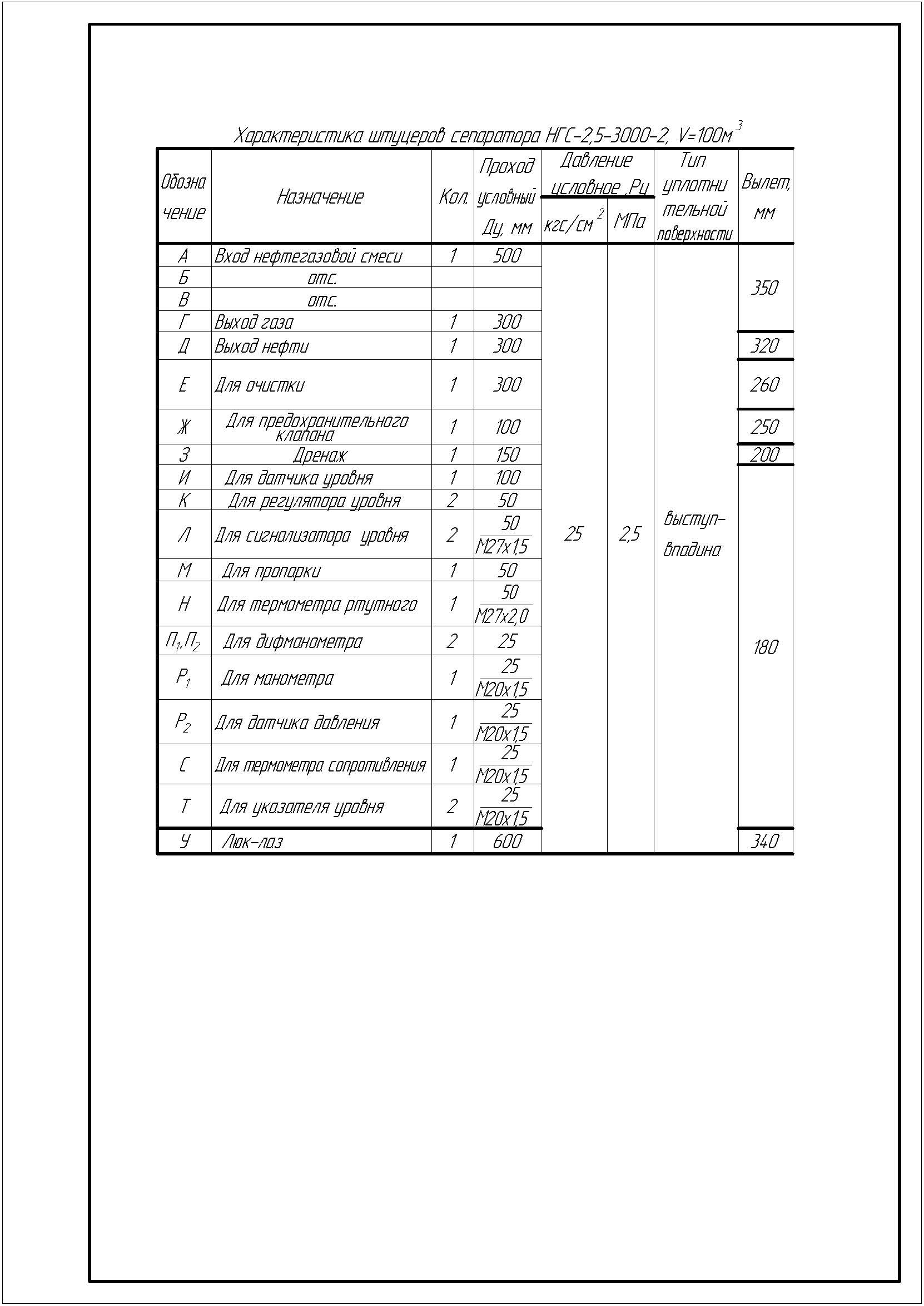 Приложение №1.3Опросный лист для заказа указателя уровня 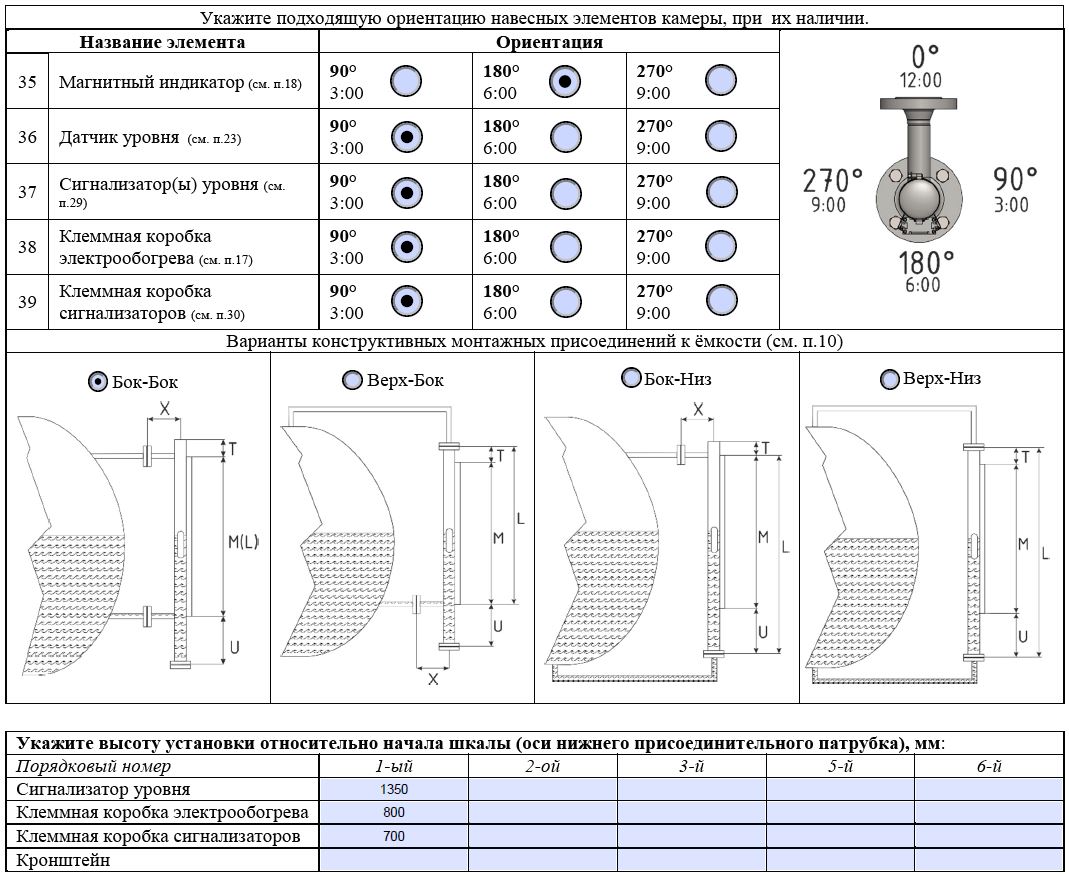 Приложение 2ИЗГОТОВЛЕНИЕ И ПОСТАВКУ ФАКЕЛЬНОГО СЕПАРАТОРА (ФС-1,2)ТЕХНИЧЕСКИЕ ХАРАКТЕРИСТИКИПриложение №2.1Эскиз сепаратора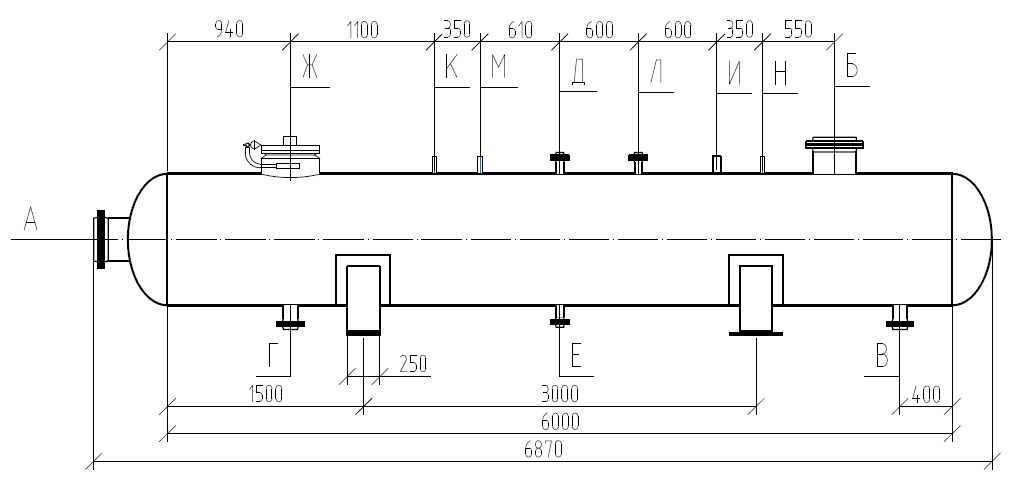 Таблицы размеров и штуцеровТаблицы размеров и штуцеров (в мм.) (принять с учетом п.2.13«Дополнительные требования к установке контрольно-измерительных приборов»)Таблица размеров факельных сепараторовТаблица штуцеров факельного сепаратора высокого давленияТаблица штуцеров факельного сепаратора низкого давленияПриложение №2.2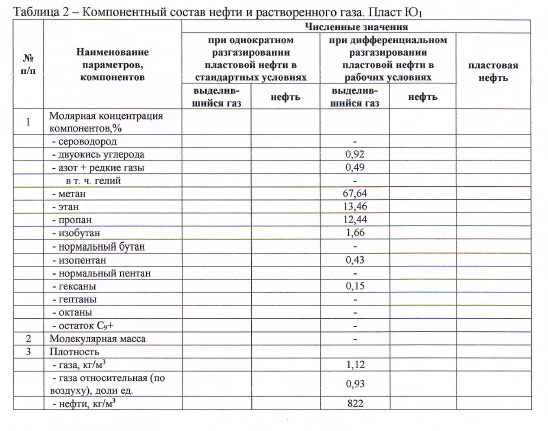 Приложение 3ОПРОСНЫЙ ЛИСТНА КОНДЕНСАТОСБОРНИК (К-1)ТЕХНИЧЕСКИЕ ХАРАКТЕРИСТИКИЭскиз конденсатосборника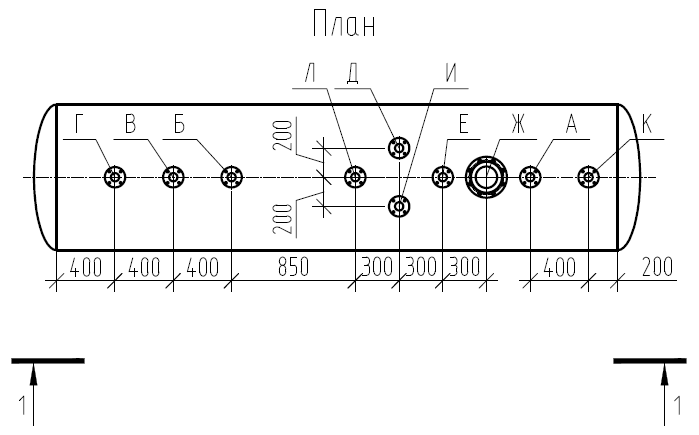 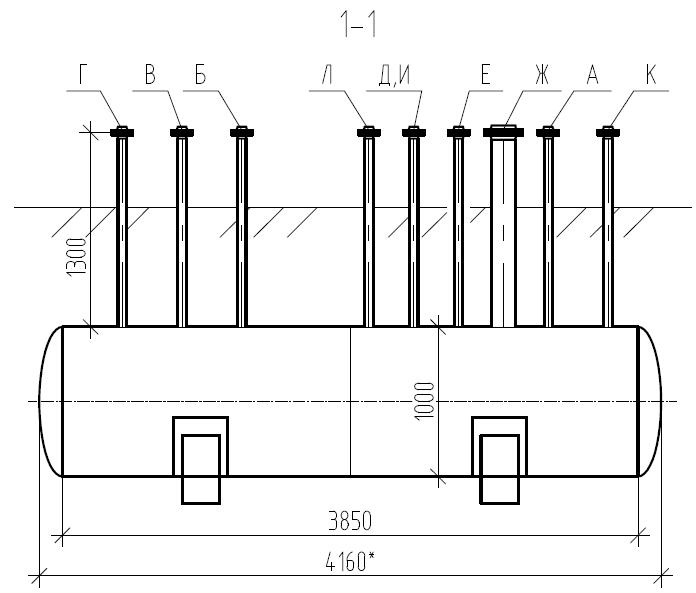 Таблица штуцеровПриложение №4КОНДЕНСАТОСБОРНИК (К-2)ТЕХНИЧЕСКИЕ ХАРАКТЕРИСТИКИПриложение №4.1Опросный листна заказ насосного агрегата серии ВНД 12,5/100для КОНДЕНСАТОСБОРНИКАТЕХНИЧЕСКИЕ ХАРАКТЕРИСТИКИТребования к приборам КИП:1. Оборудование КИПиА должно иметь тип взрывозащиты Exia.2. Использовать датчики давления и температуры по возможности одного производителя. Измерительные приборы должны иметь аналоговый выход 4-20 мА с поддержкой протокола HART.3. Места установки закладных конструкций согласовать с Заказчиком.4. Предусмотреть игольчатый вентиль для PG и PIT. Для TIT предусмотреть защитную гильзу.5. Предусмотреть кабельные вводы измерительных цепей под металлорукав DN20.6. Импульсные линии и закладные конструкции поставить комплектно.Требования к системе электроснабжения:Тип системы заземления предусмотреть TN-S. Систему электроснабжения электро-двигателей принять трехфазную, уровень питающего напряжения 220/380 В, 50 Гц.Управление и электроснабжение электродвигателей производится со шкафа управления/электроснабжения Заказчика оборудования, для чего в составе электрического шкафа предусмотрен необходимый набор пуско-регулирующей, коммутационной, светосигнальной и прочей аппаратуры.Подключение кабелей электроснабжения со стороны источника электроснабжения предусмотреть к взрывозащищенным клеммным коробкам. В каждой клеммной коробке предусмотреть необходимое количество клемм и гермовводов, обеспечивающих надежное и безопасное подключение кабелей электроснабжения. Диаметр гермовводов и их тип для кабелей электроснабжения согласовать с Заказчиком оборудования. Расположение клеммных коробок должно обеспечивать удобное подключение кабелей электроснабжения.Тип взрывозащиты электродвигателей, клеммных коробок для подключения кабелей электроснабжения выбирается в соответствии с требованиями ОЛ.На корпусе оборудования предусмотреть закладную конструкцию для заземления. В месте установки закладной конструкции предусмотреть знак «Заземление».Предусмотреть закладные конструкции для установки на них кнопочных постов, в составе которых Заказчиком предусматривается кнопочное управление насосами, их переключение и сигнализация.Производитель оборудования в составе ТКП предоставляет следующие данные:- единовременная потребляемая мощность электродвигателя;- потребляемый ток электродвигателя;- коэффициент мощности электродвигателя;- КПД электродвигателя;- схема подключения электродвигателя;- информацию о заземлении электроустановки.Передаваемые материалы потребуются для предоставления информации от Заказчика изготовителю оборудования о диаметре и типе применяемых кабелей для ввода их в клеммные коробки для подключения питающего кабеля.Примечания:1. Режим работы установки непрерывный, круглосуточный 8760 часов в год.2. Уточняет Поставщик после расчета и выбора аппарата.3. Допуск на коррозию не менее 1 мм;4. Оборудование поставляется с ответными фланцами (материал 09Г2С), крепежными деталями, прокладками. Исполнение фланцев, арматуры и крепежных деталей должны соответствовать стандартам РФ. Для всех фланцевых соединений принять PN=1,6 МПа.5. Предусмотреть комплект запасных частей.6. Изготовитель (Поставщик) предоставляет чертежи и исходные данные с габаритами для проектной привязки.7. Изготовитель (Поставщик) предоставляет задание на выполнение фундамента под оборудование, включая привязку и размеры анкерных болтов, а также указывает предельно допустимые нагрузки на штуцеры.8. Оборудование должно иметь соответствующую консервацию и упаковку исходя из условий обеспечения его полной сохранности при транспортировке и хранении на открытом воздухе площадки.9. Комплектность поставки:- Ёмкость подземная (конденсатосборник) – 2 шт.;- Насос погружной – 2 шт.;- теплоизоляция – 2 комплекта;- электрообогрев;- ЗИП на 2 года эксплуатации;- приборы КИП – 2 комплекта.10. Выбор технологического оборудования с унифицированными узлами высокой заводской готовности и автоматизации должен соответствовать требованиям Федеральных норм и правил «Правила безопасности нефтяной и газовой промышленности», Технологическому регламенту Таможенного союза «О безопасности оборудования, работающего под избыточным давлением» (ТР ТС 032/2013), а также другим нормативным документам, действующим на территории Российской Федерации.11. На оборудование должно быть нанесено антикоррозионное покрытие.ПроектировщикПроектировщикПроектировщикПроектировщикПроектировщикПроектировщикПроектировщикНаименование организацииНаименование организацииООО «СКБ НТМ»ООО «СКБ НТМ»ООО «СКБ НТМ»ООО «СКБ НТМ»ООО «СКБ НТМ»Месторасположение организацииМесторасположение организацииТюменская область, г.Тюмень, ул. Мельникайте 106, оф 235Тюменская область, г.Тюмень, ул. Мельникайте 106, оф 235Тюменская область, г.Тюмень, ул. Мельникайте 106, оф 235Тюменская область, г.Тюмень, ул. Мельникайте 106, оф 235Тюменская область, г.Тюмень, ул. Мельникайте 106, оф 235ДолжностьДолжностьФ.И.О.Подпись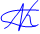 ПодписьДатаДатаГлавный инженер проектовГлавный инженер проектовКоптелов А. Н.02.2202.22Главный специалист технологического отделаГлавный специалист технологического отделаМусагалиева А. В.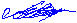 02.2202.22ЗаказчикЗаказчикЗаказчикЗаказчикЗаказчикЗаказчикЗаказчикНаименование организацииНаименование организацииООО «Пурнефть»ООО «Пурнефть»ООО «Пурнефть»ООО «Пурнефть»ООО «Пурнефть»Месторасположение организацииМесторасположение организацииЯНАО, г. ГубкинскийЯНАО, г. ГубкинскийЯНАО, г. ГубкинскийЯНАО, г. ГубкинскийЯНАО, г. Губкинский1Ф. И. О., должность Начальник отдела капитального строительства Дьяченко А.В.Начальник отдела капитального строительства Дьяченко А.В.ПодписьПодписьДата1Контактный телефон8(34936)5-23-64 (доб.219)8(34936)5-23-64 (доб.219)1E-mailoks@yangpur.ruoks@yangpur.ru2Ф. И. О., должность Главный механик Гнидка Я.И.Главный механик Гнидка Я.И.ПодписьПодписьДата2Контактный телефон8(34936)5-23-64 (доб.106)8(34936)5-23-64 (доб.106)2E-mailoks@yangpur.ruoks@yangpur.ru3Ф. И. О., должность Главный энергетик Попов Д.С.Главный энергетик Попов Д.С.ПодписьПодписьДата3Контактный телефон8(34936)5-23-64 (доб.115)8(34936)5-23-64 (доб.115)3E-mailEnergy@yangpur.ruEnergy@yangpur.ru4Ф. И. О., должностьНачальник службы МАС - главный метролог Малицкий К.М.Начальник службы МАС - главный метролог Малицкий К.М.ПодписьПодписьДата4Контактный телефон8(34936)5-23-64 (доб.203)8(34936)5-23-64 (доб.203)4E-mailKip@yangpur.ruKip@yangpur.ru5Ф. И. О., должностьГлавный инженерБелозор Евгений ПавловичГлавный инженерБелозор Евгений ПавловичПодписьПодписьДата5Контактный телефон8(34936)5-23-64 (доб.103)8(34936)5-23-64 (доб.103)5E-mailНеобходимые сведенияНеобходимые сведенияНеобходимые сведенияТип оборудованияТип оборудованияНефтегазовый сепаратор горизонтальный1. Технические характеристики и основной состав оборудования 1. Технические характеристики и основной состав оборудования 1. Технические характеристики и основной состав оборудования 1.1. Количество заказываемого оборудования, шт 1.1. Количество заказываемого оборудования, шт 21.2. Режим работы1.2. Режим работыКруглосуточный, круглогодичный 1.3. Номинальный объем, м31.3. Номинальный объем, м3100,01.4. Внутренний диаметр, мм1.4. Внутренний диаметр, мм30001.5. Рабочее давление, не более МПа (изб.)       Расчетное давление, МПа (изб.)1.5. Рабочее давление, не более МПа (изб.)       Расчетное давление, МПа (изб.)2,51.5. Рабочее давление, не более МПа (изб.)       Расчетное давление, МПа (изб.)1.5. Рабочее давление, не более МПа (изб.)       Расчетное давление, МПа (изб.)2,51.6. Рабочая температура, С1.6. Рабочая температура, С201.7. Расчетная температура стенки аппарата, С1.7. Расчетная температура стенки аппарата, С1001.8. Производительность по газу номинальная, н.м3/сут600000,01.8. Производительность по нефти номинальная, н.м3/сут1200,01.8. Производительность по жидкости номинальная, м3/сут3000,01.9. Минимально допустимая температура стенки, ºС1.9. Минимально допустимая температура стенки, ºСминус 601.10. Унос жидкости газом, г/м3 1.10. Унос жидкости газом, г/м3 до 0,11.11. Унос свободного газа жидкостью, %1.11. Унос свободного газа жидкостью, %до 11.12. Место установки аппарата (наружная, в неотапливаемом помещении, в отапливаемом помещении)1.12. Место установки аппарата (наружная, в неотапливаемом помещении, в отапливаемом помещении)наружная1.13. Содержание механических примесей в жидкости, мг/дм31.13. Содержание механических примесей в жидкости, мг/дм35001.14. Состав (% мольн.) и свойства1.14. Состав (% мольн.) и свойстваСм приложение 1.11.15. Требуемый срок службы изделия, лет1.15. Требуемый срок службы изделия, лет201.16. Тип опор1.16. Тип опорСтальные седловые по ОСТ 26-20912. Требования к изготовлению и конструктивному исполнению2. Требования к изготовлению и конструктивному исполнению2. Требования к изготовлению и конструктивному исполнению2.1. Общие требования2.1. Общие требованияОборудование изготовить по КД завода-изготовителя в соответствии с требованиями настоящего ОЛ2.2. Состояние изготовленного оборудования2.2. Состояние изготовленного оборудованияВновь изготовленное2.3. Габаритные размеры, схема общего вида НГС, таблица штуцеров2.3. Габаритные размеры, схема общего вида НГС, таблица штуцеровСм приложение 1.22.4. Толщина стенки и днища аппарата2.4. Толщина стенки и днища аппаратаОпределить расчетом2.5. Марка стали изготавливаемого аппарата2.5. Марка стали изготавливаемого аппарата09Г2С2.6. Марка стали труб и ответных фланцев2.6. Марка стали труб и ответных фланцев09Г2С2.7. Прибавка для компенсации коррозии, мм2.7. Прибавка для компенсации коррозии, мм22.8. Наличие теплоизоляции2.8. Наличие теплоизоляцииДа2.9. Требования к внутреннему обустройству НГС:    - Устройства приема и распределения газожидкостной смеси;    - Устройства для отделения капельной жидкости;    - Пеногасящая насадка;2.9. Требования к внутреннему обустройству НГС:    - Устройства приема и распределения газожидкостной смеси;    - Устройства для отделения капельной жидкости;    - Пеногасящая насадка;Нет ДаНет2.10. Комплектация аппарата: 2.10. Комплектация аппарата: Ответные фланцы, с прокладочным и крепёжным материалом (на всех штуцерах, установленных на аппарате)АКЗ и теплоизоляция согласно п. 2.11Указатель уровня LGB (ООО «РивалКом», согласно приложению №1.3 сигнализатор уровня переместить на уровень 1100 мм от начала шкалы.Полный комплект площадок обслуживания, необходимых для НГС-1 с учетом лестниц и ограждений согласно ГОСТ2.11. Антикоррозионное покрытие и теплоизоляция2.11. Антикоррозионное покрытие и теплоизоляцияТеплоизоляцию выполнить в заводских условиях матами МП-100 (p=85-100кг/м3) с покрывным слоем из листа оцинкованного S=1 мм, либо аналог. Необходимая толщина теплоизоляции 100 мм.Антикоррозионное покрытие внутренней поверхности емкости: -Masscotank 11 (350 мкм) – либо аналог;Наружное покрытие - грунтовка "PrimastikUneversal"; краска "Hardtop AS". - Либо аналог.2.12. Требования к автоматизации2.12. Требования к автоматизации2.13. Дополнительные требования к установке контрольно- измерительных приборов2.13. Дополнительные требования к установке контрольно- измерительных приборовШтуцеры П1, П2, Р1, Р2, С предусмотреть с заглушками с отверстиями и резьбой М20х1,5. Штуцер Н с заглушкой с отверстием и резьбой М27х2,0. Штуцеры Л, Т с глухой заглушкой.3. Климатические характеристики района строительства3. Климатические характеристики района строительства3. Климатические характеристики района строительства3.1. Место расположения  объекта, где установлен аппарат (город, район)3.1. Место расположения  объекта, где установлен аппарат (город, район)Усть-Пурпейский лицензионный участок3.2. Сейсмичность, балл3.2. Сейсмичность, балл53.3. Климатическое условие по ГОСТ 15150-693.3. Климатическое условие по ГОСТ 15150-69ХЛ13.4. Средняя температура наиболее холодной пятидневки района, с обеспеченностью 92%, °С3.4. Средняя температура наиболее холодной пятидневки района, с обеспеченностью 92%, °Сминус 473.5. Средняя температура наиболее холодных суток, с обеспеченностью 98%, °С3.5. Средняя температура наиболее холодных суток, с обеспеченностью 98%, °Сминус 543.6. Температура окружающего воздуха, °С (min/max)3.6. Температура окружающего воздуха, °С (min/max)от минус 55 до плюс 363.7. Район по ветровой нагрузке по СП 20.13330.20113.7. Район по ветровой нагрузке по СП 20.13330.2011I3.8. Район сейсмичности3.8. Район сейсмичности53.9. Ветровая нагрузка, кПа (кгс/м2)3.9. Ветровая нагрузка, кПа (кгс/м2)0,23 (23)4. Дополнительные требования4. Дополнительные требованияОкончательную конструкторскую документацию (габаритные размеры, типы фланцевых соединений, DN патрубков) и комплектность поставки изделия согласовать с заказчиком до начала изготовления.Предусмотреть узлы крепления заземляющего устройства (не менее двух по диагонали с разных сторон сепаратора) через болтовые соединения, обозначенные символом «заземление»» (ПУЭ п.1.7.118), предусмотреть меры против ослабления контактов (ПУЭ п.1.7.139).-рассмотреть возможность устройства 3 ложемента для исключения проседания и распределения нагрузки- вид крепления к фундаментам (анкерными болтами, сварное соединение к закладным деталям и т.п.), а в случае болтового крепления – диаметр отверстий под болты в основании, схема расположений отверстий, требуемая длина выступающей части болтов;Окончательная конструкторская документация должна содержать:- схему опирания на фундаменты (количество точек опор, их привязка);- вид крепления к фундаментам (анкерными болтами, сварное соединение к закладным деталям и т.п.), а в случае болтового крепления – диаметр отверстий под болты в основании, схема расположений отверстий, требуемая длина выступающей части болтов;- величины нагрузок (вертикальных, статических и динамических), передающихся на фундаменты в точках крепления, указать вид учтенных нагрузок (собственный вес и т.д.)Характеристика проектируемого оборудования и сооружений по взрывопожарной и пожарной опасностиХарактеристика проектируемого оборудования и сооружений по взрывопожарной и пожарной опасностиХарактеристика проектируемого оборудования и сооружений по взрывопожарной и пожарной опасности2.1. Категория зданий и помещений по взрывопожарной и пожарной опасности (СП 12.13130.2009)2.1. Категория зданий и помещений по взрывопожарной и пожарной опасности (СП 12.13130.2009)АН2.2. Классификация помещений и наружных установок по ПУЭ2.2. Классификация помещений и наружных установок по ПУЭВ-1г2.3 Категория взрывоопасности и группа взрывоопасных смесей по ГОСТ 30852.11-2002/ГОСТ 30852.5-20022.3 Категория взрывоопасности и группа взрывоопасных смесей по ГОСТ 30852.11-2002/ГОСТ 30852.5-2002IIА- Т1, IIА- Т3ПроектировщикПроектировщикПроектировщикПроектировщикПроектировщикПроектировщикПроектировщикНаименование организацииНаименование организацииООО «СКБ НТМ»ООО «СКБ НТМ»ООО «СКБ НТМ»ООО «СКБ НТМ»ООО «СКБ НТМ»Месторасположение организацииМесторасположение организацииТюменская область, г.Тюмень, ул. Мельникайте д.106, оф 237Тюменская область, г.Тюмень, ул. Мельникайте д.106, оф 237Тюменская область, г.Тюмень, ул. Мельникайте д.106, оф 237Тюменская область, г.Тюмень, ул. Мельникайте д.106, оф 237Тюменская область, г.Тюмень, ул. Мельникайте д.106, оф 237ДолжностьДолжностьФ.И.О.ПодписьПодписьДатаДатаГлавный инженер проектовГлавный инженер проектовКоптелов А. Н.06.2206.22Главный специалист технологического отделаГлавный специалист технологического отделаМусагалиева А. В.06.2206.22ЗаказчикЗаказчикЗаказчикЗаказчикЗаказчикЗаказчикЗаказчикНаименование организацииНаименование организацииОАО «НК «Янгпур»ОАО «НК «Янгпур»ОАО «НК «Янгпур»ОАО «НК «Янгпур»ОАО «НК «Янгпур»Месторасположение организацииМесторасположение организации1Ф. И. О., должность Начальник отдела капитального строительства Дьяченко А.В.Начальник отдела капитального строительства Дьяченко А.В.ПодписьПодписьДата1Контактный телефон8(34936)5-23-64 (доб.219)8(34936)5-23-64 (доб.219)1E-mailoks@yangpur.ruoks@yangpur.ru2Ф. И. О., должность Главный механик Гнидка Я.И.Главный механик Гнидка Я.И.ПодписьПодписьДата2Контактный телефон8(34936)5-23-64 (доб.106)8(34936)5-23-64 (доб.106)2E-mailoks@yangpur.ruoks@yangpur.ru3Ф. И. О., должность Главный энергетик Попов Д.С.Главный энергетик Попов Д.С.ПодписьПодписьДата3Контактный телефон8(34936)5-23-64 (доб.115)8(34936)5-23-64 (доб.115)3E-mailEnergy@yangpur.ruEnergy@yangpur.ru4Ф. И. О., должностьНачальник службы МАС - главный метролог Малицкий К.М.Начальник службы МАС - главный метролог Малицкий К.М.ПодписьПодписьДата4Контактный телефон8(34936)5-23-64 (доб.203)8(34936)5-23-64 (доб.203)4E-mailKip@yangpur.ruKip@yangpur.ru4Контактный телефон8(34936)5-23-64 (доб.345)8(34936)5-23-64 (доб.345)4E-mail5Ф. И. О., должностьГлавный инженерБелозор Евгений ПавловичГлавный инженерБелозор Евгений ПавловичПодписьПодписьДата5Контактный телефон8(34936)5-23-64 (доб.103)8(34936)5-23-64 (доб.103)5E-mailНеобходимые сведенияНеобходимые сведенияНеобходимые сведенияНеобходимые сведенияНеобходимые сведенияТип оборудованияФакельный сепаратор высокого давленияФакельный сепаратор высокого давленияФакельный сепаратор высокого давленияФакельный сепаратор низкого давления1. Технические характеристики и основной состав оборудования1. Технические характеристики и основной состав оборудования1. Технические характеристики и основной состав оборудования1. Технические характеристики и основной состав оборудования1. Технические характеристики и основной состав оборудования1.1. Количество заказываемого оборудования, шт 21111.2. Режим работыКруглосуточный, круглогодичный Круглосуточный, круглогодичный Круглосуточный, круглогодичный Круглосуточный, круглогодичный 1.3. Номинальный объем, м34,04,04,04,01.4. Внутренний диаметр, мм10001000100010001.5. Рабочее давление, не более МПа (изб.)       Расчетное давление, МПа (изб.)0,60,60,070,071.5. Рабочее давление, не более МПа (изб.)       Расчетное давление, МПа (изб.)1,01,00,070,071.6. Рабочая температура, С0…1000…1000…1000…1001.7. Расчетная температура стенки аппарата, С1001001001001.8. Производительность по газу номинальная, н. м3/сут31250,031250,031250,02083,01.9. Минимально допустимая температура стенки, ºСминус 60минус 60минус 60минус 601.11. Эффективность очистки газа от жидкости, %, не менее999999991.12. Место установки аппарата (наружная, в неотапливаемом помещении, в отапливаемом помещении)наружнаянаружнаянаружнаянаружная1.13. Наименование среды1.13. Содержание механических примесей в жидкости, мг/дм3См приложение 2.2См приложение 2.2См приложение 2.2См приложение 2.21.14. Состав (% мольн.) и свойстваСм приложение 2.2См приложение 2.2См приложение 2.2См приложение 2.21.15. Требуемый срок службы изделия, лет202020202. Требования к изготовлению и конструктивному исполнению2. Требования к изготовлению и конструктивному исполнению2. Требования к изготовлению и конструктивному исполнению2. Требования к изготовлению и конструктивному исполнению2. Требования к изготовлению и конструктивному исполнению2.1. Общие требованияОборудование изготовить по КД завода-изготовителя в соответствии требованиями настоящего ОЛОборудование изготовить по КД завода-изготовителя в соответствии требованиями настоящего ОЛОборудование изготовить по КД завода-изготовителя в соответствии требованиями настоящего ОЛОборудование изготовить по КД завода-изготовителя в соответствии требованиями настоящего ОЛ2.2. Состояние изготовленного оборудованияВновь изготовленное и ремонтопригодноеВновь изготовленное и ремонтопригодноеВновь изготовленное и ремонтопригодноеВновь изготовленное и ремонтопригодное2.3. Габаритные размеры, схема общего вида ФС, таблица штуцеровСм приложение 2.1См приложение 2.1См приложение 2.1См приложение 2.12.4. Толщина:- стенки и днища аппарата;- тип днища. определить расчетом эллиптическоеопределить расчетом эллиптическоеопределить расчетом эллиптическоеопределить расчетом эллиптическое2.5. Марка стали изготавливаемого аппарата09Г2С09Г2С09Г2С09Г2С2.6. Марка стали труб и ответных фланцев09Г2С09Г2С09Г2С09Г2С2.7. Прибавка для компенсации коррозии, мм22222.8. Наличие теплоизоляцииДаДаДаДа2.9. Требования к внутреннему обустройству ФС:    - Коагулятор сетчатый;    - Устройства для отделения капельной жидкости;    - Насадка сетчатая;Да ДаДаДа ДаДаДа ДаДаДа ДаДа2.10. Комплектация аппарата: Ответные фланцы, с прокладочным и крепёжным материалом (на всех штуцерах, установленных на аппарате)АКЗ и теплоизоляция согласно п. 2.11Площадка обслуживания верхних патрубков с ограждением и лестницейОтветные фланцы, с прокладочным и крепёжным материалом (на всех штуцерах, установленных на аппарате)АКЗ и теплоизоляция согласно п. 2.11Площадка обслуживания верхних патрубков с ограждением и лестницейОтветные фланцы, с прокладочным и крепёжным материалом (на всех штуцерах, установленных на аппарате)АКЗ и теплоизоляция согласно п. 2.11Площадка обслуживания верхних патрубков с ограждением и лестницейОтветные фланцы, с прокладочным и крепёжным материалом (на всех штуцерах, установленных на аппарате)АКЗ и теплоизоляция согласно п. 2.11Площадка обслуживания верхних патрубков с ограждением и лестницей2.11. Антикоррозионное покрытие и теплоизоляцияТеплоизоляцию выполнить в заводских условиях, необходимая толщина теплоизоляции 100 мм.Антикоррозионное покрытие внутренней поверхности емкости: -Masscotank 11 (350-450 мкм) – либо аналог;Наружное покрытие - грунтовка "PrimastikUneversal"; краска "Hardtop AS"– либо аналог.Теплоизоляцию выполнить в заводских условиях, необходимая толщина теплоизоляции 100 мм.Антикоррозионное покрытие внутренней поверхности емкости: -Masscotank 11 (350-450 мкм) – либо аналог;Наружное покрытие - грунтовка "PrimastikUneversal"; краска "Hardtop AS"– либо аналог.Теплоизоляцию выполнить в заводских условиях, необходимая толщина теплоизоляции 100 мм.Антикоррозионное покрытие внутренней поверхности емкости: -Masscotank 11 (350-450 мкм) – либо аналог;Наружное покрытие - грунтовка "PrimastikUneversal"; краска "Hardtop AS"– либо аналог.Теплоизоляцию выполнить в заводских условиях, необходимая толщина теплоизоляции 100 мм.Антикоррозионное покрытие внутренней поверхности емкости: -Masscotank 11 (350-450 мкм) – либо аналог;Наружное покрытие - грунтовка "PrimastikUneversal"; краска "Hardtop AS"– либо аналог.2.12. Требования к автоматизации2.13. Дополнительные требования к установке контрольно- измерительных приборовШтуцеры К, М, Н предусмотреть с заглушками. В заглушках предусмотреть отверстие с резьбой М20х1,5.Штуцер И предусмотреть с заглушкой. В заглушке предусмотреть отверстие с резьбой М27х2,0.Штуцер Л предусмотреть высотой 200 ммШтуцеры К, М, Н предусмотреть с заглушками. В заглушках предусмотреть отверстие с резьбой М20х1,5.Штуцер И предусмотреть с заглушкой. В заглушке предусмотреть отверстие с резьбой М27х2,0.Штуцер Л предусмотреть высотой 200 ммШтуцеры К, М, Н предусмотреть с заглушками. В заглушках предусмотреть отверстие с резьбой М20х1,5.Штуцер И предусмотреть с заглушкой. В заглушке предусмотреть отверстие с резьбой М27х2,0.Штуцер Л предусмотреть высотой 200 ммШтуцеры К, М, Н предусмотреть с заглушками. В заглушках предусмотреть отверстие с резьбой М20х1,5.Штуцер И предусмотреть с заглушкой. В заглушке предусмотреть отверстие с резьбой М27х2,0.Штуцер Л предусмотреть высотой 200 мм3. Климатические характеристики района строительства3. Климатические характеристики района строительства3. Климатические характеристики района строительства3. Климатические характеристики района строительства3. Климатические характеристики района строительства3.1. Место расположения  объекта, где установлен аппарат (город, район)Усть-Пурпейский лицензионный участокУсть-Пурпейский лицензионный участокУсть-Пурпейский лицензионный участокУсть-Пурпейский лицензионный участок3.2. Сейсмичность, балл55553.3. Климатическое условие по ГОСТ 15150-69ХЛ1ХЛ1ХЛ1ХЛ13.4. Средняя температура наиболее холодной пятидневки района, с обеспеченностью 92%, °Сминус 47минус 47минус 47минус 473.5. Средняя температура наиболее холодных суток, с обеспеченностью 98%, °Сминус 54минус 54минус 54минус 543.6. Температура окружающего воздуха, °С (min/max)от минус 55 до плюс 36от минус 55 до плюс 36от минус 55 до плюс 36от минус 55 до плюс 363.7. Район по ветровой нагрузке по СП 20.13330.2011IIII3.8. Район сейсмичности55553.9. Ветровая нагрузка, кПа (кгс/м2)0,23 (23)0,23 (23)0,23 (23)0,23 (23)4. Дополнительные требованияОкончательную конструкторскую документацию (габаритные размеры, типы фланцевых соединений, DN патрубков) и комплектность поставки изделия согласовать с заказчиком и проектной организацией до начала изготовления.Предусмотреть узлы крепления заземляющего устройства (не менее двух по диагонали с разных сторон сепаратора) через болтовые соединения, обозначенные символом «заземление»» (ПУЭ п.1.7.118), предусмотреть меры против ослабления контактов (ПУЭ п.1.7.139).Окончательная конструкторская документация должна содержать:- схему опирания на фундаменты (количество точек опор, их привязка);- вид крепления к фундаментам (анкерными болтами, сварное соединение к закладным деталям и т.п.), а вОкончательную конструкторскую документацию (габаритные размеры, типы фланцевых соединений, DN патрубков) и комплектность поставки изделия согласовать с заказчиком и проектной организацией до начала изготовления.Предусмотреть узлы крепления заземляющего устройства (не менее двух по диагонали с разных сторон сепаратора) через болтовые соединения, обозначенные символом «заземление»» (ПУЭ п.1.7.118), предусмотреть меры против ослабления контактов (ПУЭ п.1.7.139).Окончательная конструкторская документация должна содержать:- схему опирания на фундаменты (количество точек опор, их привязка);- вид крепления к фундаментам (анкерными болтами, сварное соединение к закладным деталям и т.п.), а вОкончательную конструкторскую документацию (габаритные размеры, типы фланцевых соединений, DN патрубков) и комплектность поставки изделия согласовать с заказчиком и проектной организацией до начала изготовления.Предусмотреть узлы крепления заземляющего устройства (не менее двух по диагонали с разных сторон сепаратора) через болтовые соединения, обозначенные символом «заземление»» (ПУЭ п.1.7.118), предусмотреть меры против ослабления контактов (ПУЭ п.1.7.139).Окончательная конструкторская документация должна содержать:- схему опирания на фундаменты (количество точек опор, их привязка);- вид крепления к фундаментам (анкерными болтами, сварное соединение к закладным деталям и т.п.), а вОкончательную конструкторскую документацию (габаритные размеры, типы фланцевых соединений, DN патрубков) и комплектность поставки изделия согласовать с заказчиком и проектной организацией до начала изготовления.Предусмотреть узлы крепления заземляющего устройства (не менее двух по диагонали с разных сторон сепаратора) через болтовые соединения, обозначенные символом «заземление»» (ПУЭ п.1.7.118), предусмотреть меры против ослабления контактов (ПУЭ п.1.7.139).Окончательная конструкторская документация должна содержать:- схему опирания на фундаменты (количество точек опор, их привязка);- вид крепления к фундаментам (анкерными болтами, сварное соединение к закладным деталям и т.п.), а вслучае болтового крепления – диаметр отверстий под болты в основании, схема расположений отверстий, требуемая длина выступающей части болтов;- величины нагрузок (вертикальных, статических и динамических), передающихся на фундаменты в точках крепления, указать вид учтенных нагрузок (собственный вес и т.д.)случае болтового крепления – диаметр отверстий под болты в основании, схема расположений отверстий, требуемая длина выступающей части болтов;- величины нагрузок (вертикальных, статических и динамических), передающихся на фундаменты в точках крепления, указать вид учтенных нагрузок (собственный вес и т.д.)случае болтового крепления – диаметр отверстий под болты в основании, схема расположений отверстий, требуемая длина выступающей части болтов;- величины нагрузок (вертикальных, статических и динамических), передающихся на фундаменты в точках крепления, указать вид учтенных нагрузок (собственный вес и т.д.)случае болтового крепления – диаметр отверстий под болты в основании, схема расположений отверстий, требуемая длина выступающей части болтов;- величины нагрузок (вертикальных, статических и динамических), передающихся на фундаменты в точках крепления, указать вид учтенных нагрузок (собственный вес и т.д.)Характеристика проектируемого оборудования и сооружений по взрывопожарной и пожарной опасностиХарактеристика проектируемого оборудования и сооружений по взрывопожарной и пожарной опасностиХарактеристика проектируемого оборудования и сооружений по взрывопожарной и пожарной опасностиХарактеристика проектируемого оборудования и сооружений по взрывопожарной и пожарной опасностиХарактеристика проектируемого оборудования и сооружений по взрывопожарной и пожарной опасности2.1. Категория зданий и помещений по взрывопожарной и пожарной опасности (СП 12.13130.2009)АНАНАНАН2.2. Классификация помещений и наружных установок по ПУЭВ-1гВ-1гВ-1гВ-1г2.3 Категория взрывоопасности и группа взрывоопасных смесей по ГОСТ 30852.11-2002/ГОСТ 30852.5-2002IIА- Т1, Т2IIА- Т1, Т2IIА- Т1, Т2IIА- Т1, Т2DвLll1l2l3l4l5l6l7H1Н210006870600015003000940206065030001407161600АВход газаБВыход газаВВыход жидкостиГДренажДДля уравни-тельной линииЕДля пропаркиЖЛюк-лазИДля термо-метраКДля мано-метраЛДля сигна-лизатора уровняDy,мм400400100100505045050/М27х2,0 внутренняя25/М20х1,550Py,МПа0,60,60,60,60,60,60,60,60,60,6МДля датчика давленияНДля датчика температурыDy,мм25/М20х1,5 внутренняя25/М20х1,5 внутренняяPy,МПа0,60,6АВход газаБВыход газаВВыход жидкостиГДренажДДля уравни-тельной линииЕДля пропаркиЖЛюк-лазИДля термо-метраКДля мано-метраЛДля сигна-лизатора уровняDy,мм150150100100505045050/М27х2,0 внутренняя25/М20х1,550Py,МПа0,60,60,60,60,60,60,60,60,60,6МДля датчика давленияНДля датчика температурыDy,мм25/М20х1,5 внутренняя25/М20х1,5 внутренняяPy,МПа0,60,6ПроектировщикПроектировщикПроектировщикПроектировщикПроектировщикПроектировщикПроектировщикНаименование организацииНаименование организацииООО «СКБ НТМ»ООО «СКБ НТМ»ООО «СКБ НТМ»ООО «СКБ НТМ»ООО «СКБ НТМ»Месторасположение организацииМесторасположение организацииТюменская область, г.Тюмень, ул. Мельникайте д.106, оф 237Тюменская область, г.Тюмень, ул. Мельникайте д.106, оф 237Тюменская область, г.Тюмень, ул. Мельникайте д.106, оф 237Тюменская область, г.Тюмень, ул. Мельникайте д.106, оф 237Тюменская область, г.Тюмень, ул. Мельникайте д.106, оф 237ДолжностьДолжностьФ.И.О.ПодписьПодписьДатаДатаГлавный инженер проектовГлавный инженер проектовКоптелов А. Н.06.2206.22Главный специалист технологического отделаГлавный специалист технологического отделаМусагалиева А. В.06.2206.22ЗаказчикЗаказчикЗаказчикЗаказчикЗаказчикЗаказчикЗаказчикНаименование организацииНаименование организацииОАО «НК «Янгпур»ОАО «НК «Янгпур»ОАО «НК «Янгпур»ОАО «НК «Янгпур»ОАО «НК «Янгпур»Месторасположение организацииМесторасположение организации1Ф. И. О., должность Начальник отдела капитального строительства Дьяченко А.В.Начальник отдела капитального строительства Дьяченко А.В.ПодписьПодписьДата1Контактный телефон8(34936)5-23-64 (доб.219)8(34936)5-23-64 (доб.219)1E-mailoks@yangpur.ruoks@yangpur.ru2Ф. И. О., должность Главный механик Гнидка Я.И.Главный механик Гнидка Я.И.ПодписьПодписьДата2Контактный телефон8(34936)5-23-64 (доб.106)8(34936)5-23-64 (доб.106)2E-mailoks@yangpur.ruoks@yangpur.ru3Ф. И. О., должность Главный энергетик Попов Д.С.Главный энергетик Попов Д.С.ПодписьПодписьДата3Контактный телефон8(34936)5-23-64 (доб.115)8(34936)5-23-64 (доб.115)3E-mailEnergy@yangpur.ruEnergy@yangpur.ru4Ф. И. О., должностьНачальник службы МАС - главный метролог Малицкий К.М.Начальник службы МАС - главный метролог Малицкий К.М.ПодписьПодписьДата4Контактный телефон8(34936)5-23-64 (доб.203)8(34936)5-23-64 (доб.203)4E-mailKip@yangpur.ruKip@yangpur.ru4Контактный телефон8(34936)5-23-64 (доб.345)8(34936)5-23-64 (доб.345)4E-mail5Ф. И. О., должностьГлавный инженерБелозор Евгений ПавловичГлавный инженерБелозор Евгений ПавловичПодписьПодписьДата5Контактный телефон8(34936)5-23-64 (доб.103)8(34936)5-23-64 (доб.103)5E-mailНеобходимые сведенияНеобходимые сведенияНаименование аппаратаКонденсатосборник факельной системы ВДКоличество аппаратов11.1 Рабочее давление, МПа (изб.)      Расчетное давление, МПа (изб.)0,61.1 Рабочее давление, МПа (изб.)      Расчетное давление, МПа (изб.)1,01.2 Пробное гидравлическое давление: В вертикальном положении, МПа (изб.)     В горизонтальном положении, МПа (изб.)-1.2 Пробное гидравлическое давление: В вертикальном положении, МПа (изб.)     В горизонтальном положении, МПа (изб.)1,271.3 Рабочая температура, С Расчетная температура, С     20…501.3 Рабочая температура, С Расчетная температура, С     501.4. Минимально-допустимая (отрицательная) температура стенки аппарата, находящегося под давлением, СМинус 201.5 Характеристика рабочей среды- наименование и процентный составНефть, газовый конденсат- физическое  состояние (газ, пар, жидкость)жидкость- плотность при рабочей температуре, кг/м³815,1- взрывоопасность среды по ГОСТ Р51330.5-99, ГОСТ Р51330.11-99 (с указанием категории и группы смеси)IIA-T3- взрывоопасность (категория) (да, нет)да- воспламеняемость (да, нет)да- максимальная температура, С50- минимальная температура, С01.6. Прибавка для компенсации коррозии, эрозии, мм21.7. Толщина стенки и днища аппаратаОпределить расчетом1.8. Тип днища эллиптические1.8. МатериалКорпуса аппаратаДеталей, соприкасающихся с рабочей средой (труб. пучок и т.п.)Деталей, не соприкасающихся с рабочей средой (рубашка, змеевик и т.п.)09Г2С1.8. МатериалКорпуса аппаратаДеталей, соприкасающихся с рабочей средой (труб. пучок и т.п.)Деталей, не соприкасающихся с рабочей средой (рубашка, змеевик и т.п.)09Г2С1.8. МатериалКорпуса аппаратаДеталей, соприкасающихся с рабочей средой (труб. пучок и т.п.)Деталей, не соприкасающихся с рабочей средой (рубашка, змеевик и т.п.)09Г2С1.9 Тип опордля горизонтальных аппаратов:бетонныеметаллическиедля вертикальных аппаратов:стойки-    лапы Металлические седловые по ОСТ 26-20911.10. Тип уплотнительной поверхности фланцевых соединений (гладкая, выступ-впадина, шип-паз)гладкая1.11. Срок службы аппарата, лет201.12. Число циклов нагружения за весь срок службы, не более-1.13. Внутренний объем, м351.14. Антикоррозионное покрытие и теплоизоляцияТепловая изоляция подземных емкостей:-композиция органо-силикатная ОС12-03 (2 слоя) по ТУ 84-725-78.- Либо аналог; (Перед нанесением композиции ОС 12-03 поверхность очистить от загрязнения, окалины, ржавчины, старого непрочно держащегося покрытия и обезжиривают);-система компонентов «Депур-ЖТН» марки АН-345 по ТУ 2226-001-58275339-2002- Либо аналог;-праймер НК-50 по ТУ 5775-001-01297859-95- Либо аналог;-лента полиэтиленовая для изоляции нефтегазопродуктопроводов Полилен 40-ЛИ-63 (2 слоя) по ТУ 2245-003 1297859-99- Либо аналог;-обертка полиэтиленовая для защиты изоляции нефтегазопродуктопроводов Полилен 40-ОБ-63 по ТУ 2245-004-1297859-99- Либо аналог.Антикорозионное покрытие внутренней поверхности емкости: -Masscotank 11 (350-450 мкм) - Либо аналог;-предусмотреть предварительную очистку резервуара.1.15. Теплообменное устройство (тип по АТК 24.218.07-90)нет1.16. Высота горловины, мм.13001.17. Материал прокладокМасло-бензостойкий паронит1.18. Назначение аппаратаСбор нефти из ФСВД1.19. Место расположения  объекта, где установлен аппарат (город, район)Усть-Пурпейский лицензионный участок1.20. Место установки аппарата (наружная, в неотапливаемом помещении, в отапливаемом помещении)подземная установка1.21. Средняя температура наиболее холодной пятидневки района,  °С с обеспеченностью 0,98Минус 491.22. Сейсмичность, балл51.23. Климатическое условие по ГОСТ 15150-69ХЛ11.24. Средняя температура наиболее холодной пятидневки района, с обеспеченностью 92%, °Сминус 471.25. Средняя температура наиболее холодных суток, с обеспеченностью 98%, °Сминус 541.26. Температура окружающего воздуха, °С (min/max)от минус 55 до плюс 361.27. Район по ветровой нагрузке по СП 20.13330.2011I1.28. Ветровая нагрузка, кПа (кгс/м2)0,23 (23)Характеристика проектируемого оборудования и сооружений по взрывопожарной и пожарной опасностиХарактеристика проектируемого оборудования и сооружений по взрывопожарной и пожарной опасности2.1. Категория зданий и помещений по взрывопожарной и пожарной опасности (СП 12.13130.2009)АН2.2. Классификация помещений и наружных установок по ПУЭВ-1гДополнительные требования:1. Для штуцера «Ж» предусмотреть фланец DN150 и фланцевую заглушку. Для штуцеров «Д», «Е», «И» предусмотреть фланцы DN50 и фланцевые заглушки.Все технологические патрубки для КИПиА поставить с ответными фланцами, заглушками, прокладками и крепежными изделиями;2. Предусмотреть узлы крепления заземляющего устройства (не менее двух по диагонали с разных сторон верхнего пояса емкости) через болтовые соединения, обозначенные символом «заземление»» (ПУЭ п.1.7.118), предусмотреть меры против ослабления контактов (ПУЭ п.1.7.139)3. Емкость поставить совместно с металлическими хомутами для крепления пригруза от всплытия, в комплекте с болтами, шайбами и гайками.4. В комплекте поставке предусмотреть ложемент.5. Перед началом изготовления оборудования согласовать с заказчиком и проектной организацией разработанную конструкторскую документацию6. Предусмотреть Люк-лаз Ду 600 Ру 0,6 МПаДополнительные требования:1. Для штуцера «Ж» предусмотреть фланец DN150 и фланцевую заглушку. Для штуцеров «Д», «Е», «И» предусмотреть фланцы DN50 и фланцевые заглушки.Все технологические патрубки для КИПиА поставить с ответными фланцами, заглушками, прокладками и крепежными изделиями;2. Предусмотреть узлы крепления заземляющего устройства (не менее двух по диагонали с разных сторон верхнего пояса емкости) через болтовые соединения, обозначенные символом «заземление»» (ПУЭ п.1.7.118), предусмотреть меры против ослабления контактов (ПУЭ п.1.7.139)3. Емкость поставить совместно с металлическими хомутами для крепления пригруза от всплытия, в комплекте с болтами, шайбами и гайками.4. В комплекте поставке предусмотреть ложемент.5. Перед началом изготовления оборудования согласовать с заказчиком и проектной организацией разработанную конструкторскую документацию6. Предусмотреть Люк-лаз Ду 600 Ру 0,6 МПаОбознач.НаименованиеКол-во, шт.Условный проход DN, ммДавление, МПаОтветная детальАВход конденсата1501,6-БВыход конденсата1501,6-ВВход газа (передавливание)1501,6-ГДля пропарки1501,6-ДДля датчика давления1501,6Заглушка фланцевая с резьбой М20х1,5ЕДля сигнализатора уровня1501,6Заглушка фланцеваяЖДля уровнемера11501,6Заглушка фланцеваяИДля манометра1501,6Заглушка фланцевая с резьбой М20х1,5КДля выравнивания давления1501,6-ЛДля датчика температуры1501,6Заглушка фланцевая с резьбой М20х1,5ПроектировщикПроектировщикПроектировщикПроектировщикПроектировщикПроектировщикПроектировщикНаименование организацииНаименование организацииООО «СКБ НТМ»ООО «СКБ НТМ»ООО «СКБ НТМ»ООО «СКБ НТМ»ООО «СКБ НТМ»Месторасположение организацииМесторасположение организацииТюменская область, г.Тюмень, ул. Мельникайте д.106, оф 237Тюменская область, г.Тюмень, ул. Мельникайте д.106, оф 237Тюменская область, г.Тюмень, ул. Мельникайте д.106, оф 237Тюменская область, г.Тюмень, ул. Мельникайте д.106, оф 237Тюменская область, г.Тюмень, ул. Мельникайте д.106, оф 237ДолжностьДолжностьФ.И.О.ПодписьПодписьДатаДатаГлавный инженер проектовГлавный инженер проектовКоптелов А. Н.06.2206.22Главный специалист технологического отделаГлавный специалист технологического отделаМусагалиева А. В.06.2206.22ЗаказчикЗаказчикЗаказчикЗаказчикЗаказчикЗаказчикЗаказчикНаименование организацииНаименование организацииОАО «НК «Янгпур»ОАО «НК «Янгпур»ОАО «НК «Янгпур»ОАО «НК «Янгпур»ОАО «НК «Янгпур»Месторасположение организацииМесторасположение организации1Ф. И. О., должность Начальник отдела капитального строительства Дьяченко А.В.Начальник отдела капитального строительства Дьяченко А.В.ПодписьПодписьДата1Контактный телефон8(34936)5-23-64 (доб.219)8(34936)5-23-64 (доб.219)1E-mailoks@yangpur.ruoks@yangpur.ru2Ф. И. О., должность Главный механик Гнидка Я.И.Главный механик Гнидка Я.И.ПодписьПодписьДата2Контактный телефон8(34936)5-23-64 (доб.106)8(34936)5-23-64 (доб.106)2E-mailoks@yangpur.ruoks@yangpur.ru3Ф. И. О., должность Главный энергетик Попов Д.С.Главный энергетик Попов Д.С.ПодписьПодписьДата3Контактный телефон8(34936)5-23-64 (доб.115)8(34936)5-23-64 (доб.115)3E-mailEnergy@yangpur.ruEnergy@yangpur.ru4Ф. И. О., должностьНачальник службы МАС - главный метролог Малицкий К.М.Начальник службы МАС - главный метролог Малицкий К.М.ПодписьПодписьДата4Контактный телефон8(34936)5-23-64 (доб.203)8(34936)5-23-64 (доб.203)4E-mailKip@yangpur.ruKip@yangpur.ru4Контактный телефон8(34936)5-23-64 (доб.345)8(34936)5-23-64 (доб.345)4E-mail5Ф. И. О., должностьГлавный инженерБелозор Евгений ПавловичГлавный инженерБелозор Евгений ПавловичПодписьПодписьДата5Контактный телефон8(34936)5-23-64 (доб.103)8(34936)5-23-64 (доб.103)5E-mailНеобходимые сведенияНеобходимые сведенияНаименование аппаратаКонденсатосборник факельной системы НДКоличество аппаратов11.1 Рабочее давление, МПа (изб.)      Расчетное давление, МПа (изб.)0,071.1 Рабочее давление, МПа (изб.)      Расчетное давление, МПа (изб.)0,071.2 Пробное гидравлическое давление: В вертикальном положении, МПа (изб.)     В горизонтальном положении, МПа (изб.)-1.2 Пробное гидравлическое давление: В вертикальном положении, МПа (изб.)     В горизонтальном положении, МПа (изб.)0,21.3 Рабочая температура, С Расчетная температура, С     20…501.3 Рабочая температура, С Расчетная температура, С     501.4. Минимально-допустимая (отрицательная) температура стенки аппарата, находящегося под давлением, СМинус 201.5 Характеристика рабочей среды- наименование и процентный составНефть, газовый конденсат- физическое  состояние (газ, пар, жидкость)жидкость- плотность при рабочей температуре, кг/м³815,1- взрывоопасность среды по ГОСТ Р51330.5-99, ГОСТ Р51330.11-99 (с указанием категории и группы смеси)IIA-T3- взрывоопасность (категория) (да, нет)да- воспламеняемость (да, нет)да- максимальная температура, С50- минимальная температура, С01.6. Прибавка для компенсации коррозии, эрозии, мм21.7. Толщина стенки и днища аппаратане менее 8мм.1.8. Тип днища конические1.8. МатериалКорпуса аппаратаДеталей, соприкасающихся с рабочей средой (труб. пучок и т.п.)Деталей, не соприкасающихся с рабочей средой (рубашка, змеевик и т.п.)09Г2С1.8. МатериалКорпуса аппаратаДеталей, соприкасающихся с рабочей средой (труб. пучок и т.п.)Деталей, не соприкасающихся с рабочей средой (рубашка, змеевик и т.п.)09Г2С1.8. МатериалКорпуса аппаратаДеталей, соприкасающихся с рабочей средой (труб. пучок и т.п.)Деталей, не соприкасающихся с рабочей средой (рубашка, змеевик и т.п.)09Г2С1.9 Тип опордля горизонтальных аппаратов:бетонныеметаллическиедля вертикальных аппаратов:стойки-    лапы Металлические седловые по ОСТ 26-20911.10. Тип уплотнительной поверхности фланцевых соединений (гладкая, выступ-впадина, шип-паз)гладкая1.11. Срок службы аппарата, лет201.12. Число циклов нагружения за весь срок службы, не более-1.13. Внутренний объем, м351.14. Антикоррозионное покрытие и теплоизоляцияТепловая изоляция подземных емкостей:-композиция органо-силикатная ОС12-03 (2 слоя) по ТУ 84-725-78.- Либо аналог; (Перед нанесением композиции ОС 12-03 поверхность очистить от загрязнения, окалины, ржавчины, старого непрочно держащегося покрытия и обезжиривают);-система компонентов «Депур-ЖТН» марки АН-345 по ТУ 2226-001-58275339-2002- Либо аналог;-праймер НК-50 по ТУ 5775-001-01297859-95- Либо аналог;-лента полиэтиленовая для изоляции нефтегазопродуктопроводов Полилен 40-ЛИ-63 (2 слоя) по ТУ 2245-003 1297859-99- Либо аналог;-обертка полиэтиленовая для защиты изоляции нефтегазопродуктопроводов Полилен 40-ОБ-63 по ТУ 2245-004-1297859-99- Либо аналог.Антикорозионное покрытие внутренней поверхности емкости: -Masscotank 11 (350-450 мкм) - Либо аналог;-предусмотреть предварительную очистку резервуара.1.15. Теплообменное устройство (тип по АТК 24.218.07-90)нет1.16. Высота горловины, мм.18001.17. Материал прокладокМасло-бензостойкий паронит1.18. Назначение аппаратаСбор нефти из ФСНД, ФСВД1.19. Место расположения  объекта, где установлен аппарат (город, район)Усть-Пурпейский лицензионный участок1.20. Место установки аппарата (наружная, в неотапливаемом помещении, в отапливаемом помещении)подземная установка1.21. Средняя температура наиболее холодной пятидневки района,  °С с обеспеченностью 0,98Минус 491.22. Сейсмичность, балл51.23. Климатическое условие по ГОСТ 15150-69ХЛ11.24. Средняя температура наиболее холодной пятидневки района, с обеспеченностью 92%, °Сминус 471.25. Средняя температура наиболее холодных суток, с обеспеченностью 98%, °Сминус 541.26. Температура окружающего воздуха, °С (min/max)от минус 55 до плюс 361.27. Район по ветровой нагрузке по СП 20.13330.2011I1.28. Ветровая нагрузка, кПа (кгс/м2)0,23 (23)Характеристика проектируемого оборудования и сооружений по взрывопожарной и пожарной опасностиХарактеристика проектируемого оборудования и сооружений по взрывопожарной и пожарной опасности2.1. Категория зданий и помещений по взрывопожарной и пожарной опасности (СП 12.13130.2009)АН2.2. Классификация помещений и наружных установок по ПУЭВ-1гДополнительные требования:1. В комплекте с полупогружным насосным агрегатом НВ-Д-1М 25/32-ХЛ1 (приложение №4.1) – 1шт.2. Для штуцера «З» предусмотреть фланец DN150 и фланцевую заглушку. Для штуцеров «И», «К» предусмотреть фланцы DN50 и фланцевые заглушки.Все технологические патрубки для КИПиА поставить с ответными фланцами, заглушками, прокладками и крепежными изделиями.;3. Предусмотреть узлы крепления заземляющего устройства (не менее двух по диагонали с разных сторон верхнего пояса емкости) через болтовые соединения, обозначенные символом «заземление»» (ПУЭ п.1.7.118), предусмотреть меры против ослабления контактов (ПУЭ п.1.7.139)4. Емкость поставить совместно с металлическими хомутами для крепления пригруза от всплытия, в комплекте с болтами, шайбами и гайками.5. В комплекте поставки предусмотреть ложемент и крепления для теплоизоляции.6. Перед началом изготовления оборудования согласовать с заказчиком и проектной организацией разработанную конструкторскую документациюДополнительные требования:1. В комплекте с полупогружным насосным агрегатом НВ-Д-1М 25/32-ХЛ1 (приложение №4.1) – 1шт.2. Для штуцера «З» предусмотреть фланец DN150 и фланцевую заглушку. Для штуцеров «И», «К» предусмотреть фланцы DN50 и фланцевые заглушки.Все технологические патрубки для КИПиА поставить с ответными фланцами, заглушками, прокладками и крепежными изделиями.;3. Предусмотреть узлы крепления заземляющего устройства (не менее двух по диагонали с разных сторон верхнего пояса емкости) через болтовые соединения, обозначенные символом «заземление»» (ПУЭ п.1.7.118), предусмотреть меры против ослабления контактов (ПУЭ п.1.7.139)4. Емкость поставить совместно с металлическими хомутами для крепления пригруза от всплытия, в комплекте с болтами, шайбами и гайками.5. В комплекте поставки предусмотреть ложемент и крепления для теплоизоляции.6. Перед началом изготовления оборудования согласовать с заказчиком и проектной организацией разработанную конструкторскую документациюПроектировщикПроектировщикПроектировщикПроектировщикНаименование организацииООО «СКБ НТМ»ООО «СКБ НТМ»ООО «СКБ НТМ»Месторасположение организацииТюменская область, г.Тюмень, ул. Мельникайте д.106, оф 235Тюменская область, г.Тюмень, ул. Мельникайте д.106, оф 235Тюменская область, г.Тюмень, ул. Мельникайте д.106, оф 235ДолжностьФ.И.О.ПодписьДатаГлавный инженер проектовКоптелов А. Н.06.22Главный специалист технологического отделаМусагалиева А. В.06.22№ п/пВОПРОСОТВЕТ1. Информация для проектирования1. Информация для проектирования1. Информация для проектирования1.1Тип насоса (НВД, ВНД)ВНД1.2Технические условия-1.3Количество, шт11.5Наименование объекта, на котором будет установлен насосКонденсатосборник2. Рабочие характеристики2. Рабочие характеристики2. Рабочие характеристики2.1Подача, м3/ч12,52.2Напор, м1002.3Давление на входе (избыточное), МПа Рвх0,32.4Допускаемый кавитационный запас Δh доп, м32.5Глубина погружения (длина погружной части насоса), м3,253. Рабочая жидкость и ее свойства3. Рабочая жидкость и ее свойства3. Рабочая жидкость и ее свойства3.1Наименование перекачиваемой жидкости с процентным составом ее компонентов (объемное, массовое)Нефть3.2Рабочая температура, 0С (min/max)от +0 ºС до +20 ºС3.3Плотность, кг/м3 (max/при рабочей температуре)815,13.7Возможность осадкообразования (да/нет)нет3.8Содержание механических примесей, %0,00253.9Размер частиц, ммдо 53.10Тип твердых частиц (абразивные / острые / твердые / мягкие)твердые3.11Категория и группа взрывоопасности смеси ПДВК по ГОСТ 30852.5-2002IIА-Т34. Условия эксплуатации4. Условия эксплуатации4. Условия эксплуатации4.1Температура окружающей среды,  0Сот минус 60 до плюс 40 ºС4.2Климатическое исполнение по ГОСТ 15150-69ХЛ14.3Категория размещения по ГОСТ 15150-6914.4Тип емкости (конденсатосборника)ЕП 5-1600-1800-34.5Глубина емкости (с учетом высоты горловины), м3,45. Исполнение электродвигателя5. Исполнение электродвигателя5. Исполнение электродвигателя5.1Напряжение, В3805.2Исполнение (общепромышленное/взрывобезопасное)взрывобезопасное5.3Тип взрывозащиты1ExdIIBT45.4Защита IP545.5Мощность, кВт9,56. Комплект поставки6. Комплект поставки6. Комплект поставки6.1С блоком пуска и защиты (БПЗ) (да/нет)нет6.2С датчиками температуры нижнего подшипника (да/нет)нет6.3С датчиками температуры всех подшипников (да/нет)нет